Beste klant,Binnenkort ontvang je een mail van onze partner CodaBox. CodaBox zal je vragen om de nodige mandaten te tekenen zodat je rekeninguittreksels voortaan automatisch elke dag bij je bank worden opgehaald en digitaal bij ons worden aangeleverd. Uiteraard zijn je gegevens persoonlijk en dus vertrouwelijk. Dankzij CodaBox gebeurt alles op een beveiligde en gestructureerde manier. CodaBox is een erkende partner van heel wat Belgische banken, ook de jouwe. Je mag de mail die je zal krijgen dan ook volledig vertrouwen.De mail zal afkomstig zijn van het adres services@codabox.com en zal ook het CodaBox logo bevatten: 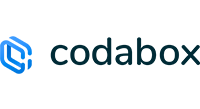 In de mail zal de nodige toelichting staan over de mandaten. Gelieve de eenvoudige instructies te volgen. Samen met CodaBox doen wij de rest.Zodra deze CodaBox dienst actief is, kunnen wij je gegevens snel en in alle transparantie verwerken en je beter van dienst zijn, maar zal ook jij van een aantal voordelen genieten:Je hoeft geen uittreksels meer te verzamelen, af te drukken of te scannen.Er kunnen geen uittreksels of banktransacties verloren gaan.Je hoeft je bank niet meer om een duplicaat te vragen als er een uittreksel ontbreekt. Indien je dat wenst, kan je dagelijks een pdf-versie van de uittreksels ontvangen.Nog vragen?Stel ze gerust.